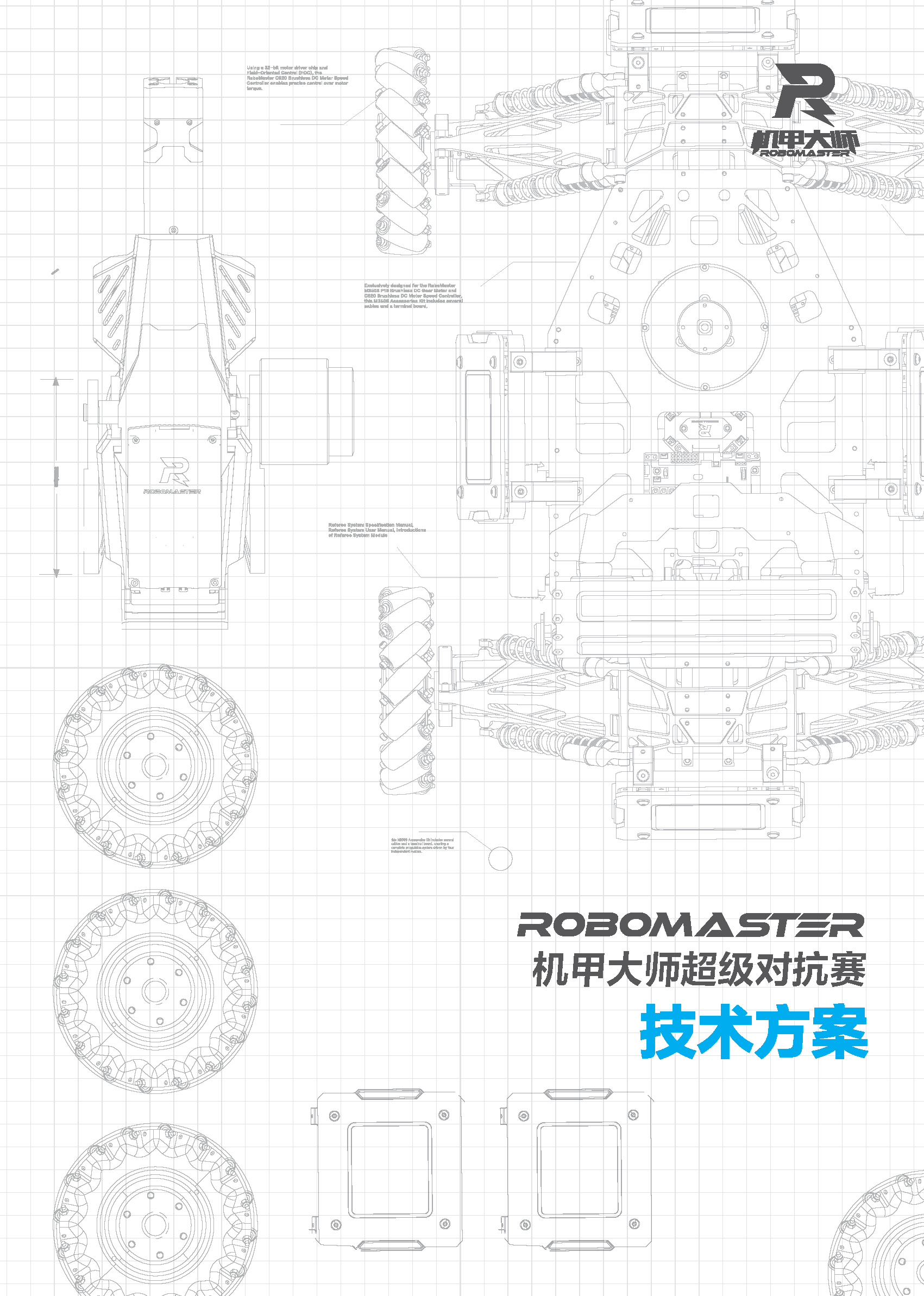 前言本成本报告由XXX（校名）XXX（队名）编制，适用于RoboMaster 2023机甲大师超级对抗赛。主要撰写人员包括：概述背景&目标明确技术方案的背景和目标，围绕两个问题：为什么要做，以及做到什么程度（目标）。其它学校机器人分析综述结合往年比赛视频、其它学校开源资料、论坛等信息，分析其它学校机器人各项功能的完成度及技术水平，概述值得借鉴之处或者有待改进之处。机器人功能定义根据自身的实际情况，明确步兵机器人的功能定义（最好有量化定义）。以下内容仅为示意。请根据自己的方案，选择合适的方式进行描述。步兵功能举例底盘功能设计全地形下不会出现翻车有小陀螺功能可以实现飞坡机动性强四驱独立悬挂云台设计实现三轴云台，保证射击稳定性射击系统实现下供弹链路带视觉的辅助瞄准系统稳定不能出现卡弹射速、射频可以稳定控制在官方设定的上限值其他功能便于维护小模块损坏1分钟内可修复大模块损坏3分钟内可修复稳定性高，不易损坏整体外形美观功能量化举例射击系统稳定连续射击1000发弹丸的卡弹率为0最大射速稳定接近最高速26m/s射速方差不大于2机器人核心参数描述完整形态机器人的核心参数，包括但不局限于下列的参数内容。设计方案不同兵种、机械、硬件、算法的重要程度不同。评审委会员将根据重要程度分配分值。请参赛队伍根据实际情况撰写。机械结构设计整体机械结构设计/核心结构设计说明工艺选择传感器的设计安装、电路板的固定及走线情况核心零件的有限元分析、静力学分析硬件设计整机硬件方案框图硬件各模块的连接框图（visio）、标注通信标准、融合电源树说明。硬件详细设计（自研）自研电路板功能说明、设计原理图、外设接口等，自研单板有测试报告和记录说明。关键器件选型A、主控平台、驱动器、功率管、传感器等关键器件选型说明。B、对于重点器件，可以根据实际情况阐述多种方案的优缺点比较，如成本、尺寸、性能指标等。软件设计系统架构系统的层级和各层功能，列举所使用的第三方中间件和模块，如RTOS、文件系统、日志系统、GUI、协议框架等。宿主机开发环境和调试环境。运行流程软件整体的运行流程、数据流向和处理过程。重点功能核心功能点描述，解决了何种问题，使用了何种技术。软件测试测试方案简介、测试执行情况和结果。以上目标框架仅供参考，也可修改说明结构和方式，能将软件实现方式描述清晰即可，重点描述自主设计部分，说明软件系统架构以及重点完成功能。算法设计功能简介与pipline重要算法原理阐述、公式推导算法性能、优缺点分析、优化方案算法库介绍与接口说明算法结果（展示图像、图表、中间过程等）其它除了机械、硬件、软件、算法之外的研发投入说明，比如：工业设计、UI交互开发。研发迭代过程研发过程中，不同阶段或者版本所完成的功能、发现的问题、问题定位分析以及改进解决方案说明。以下格式仅作为参考，可自行更改格式。测试记录对机器人各项功能点进行测试验收，记录测试环境、测试设备等信息。版本迭代过程记录重点问题解决记录团队成员贡献贡献度的标准由团队自行确定，与机器人最终效果和质量整体成正相关即可。参考文献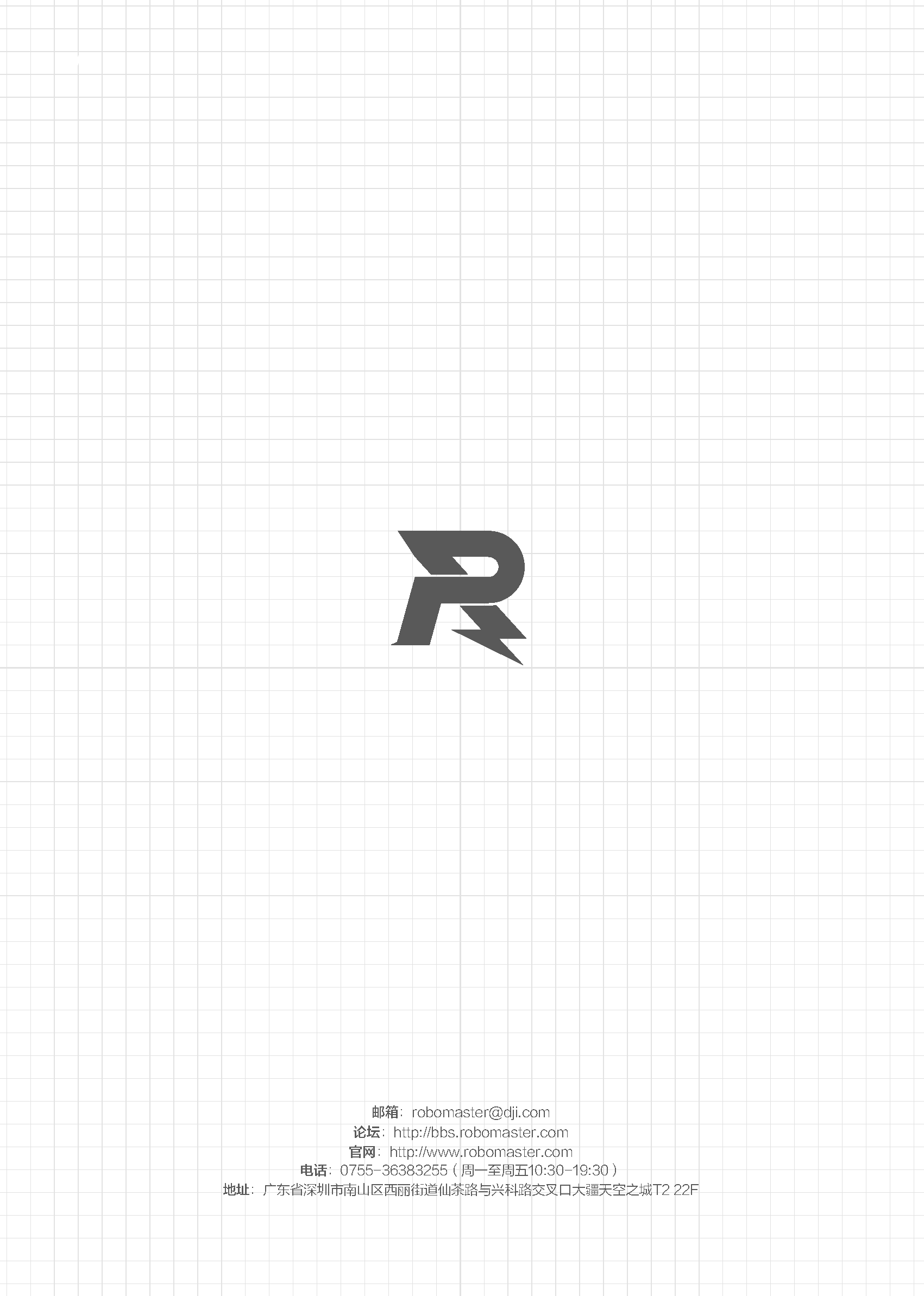 模块撰写人员1撰写人员2机械硬件软件算法其他名称参数重量、重心尺寸（长宽高）主要传感器型号、参数、数量电路功耗、所有电容总容量、工作时电压范围等执行器件（电机、气缸等）用途与数量说明等机器人其它核心性能参数 - 如: 车体最大移动速度、爬坡角度，云台自由度等版本号或阶段功能或性能详细说明完成时间V1.02022.3.18V1.12022.4.2序号问题描述问题产生原因问题解决方案&实际解决效果机器人版本号或阶段解决人员1步兵以25m/s的速度发射100发弹丸，会出现10发左右弹丸偏离弹道15°±5°。V1.0机械工程师: xxx硬件工程师：xxx嵌入式软件工程师： xxx姓名基本信息（专业、年级、队内角色）主要负责工作内容描述贡献度（所有成员贡献度合计为100%）甲计算机科学与技术、大二、软件开发负责人负责整个机器人的嵌入式开发，包括底盘控制、云台控制、视觉系统的嵌入式环境开发等30%